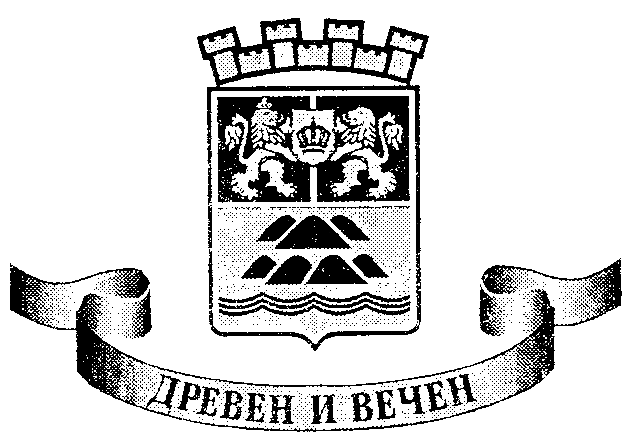 О Б Щ И Н А   П Л О В Д И ВПловдив, 4000, пл. „Стефан Стамболов” №1, тел: (032) 656 701, факс: (032) 656 703www.plovdiv.bg, e-mail: info@plovdiv.bgДОГ-Н ПЛАМЕН ДИНКОВ КОЛЕВСОБСТВЕНИК  НА ЕТ „ПЛАМЕКС – ПЛАМЕН КОЛЕВ“СЕДАЛИЩЕ И АДРЕС НА УПРАВЛЕНИЕУЛ. „ВЕЛИКО ТЪРНОВО“ № 10ГР. ПЛОВДИВС Ъ О Б Щ Е Н И ЕУВАЖАЕМИ ГОСПОДИН КОЛЕВ,Моля, в 7-дневен срок, считано от деня, следващ деня на публикуване на настоящето съобщение – 13.07.2015г., да се явите в стая № 5, ет. 3, в сградата на Община Пловдив на пл. Централен № 1, за да получите писмо с изх. № 15Ф4441/08.06.2015 г. на Община Пловдив, относно доброволно премахване на обект – кафе-каравана „Регата“, находяща се в СК „Отдих и култура“, стопанисвана от ЕТ „ПЛАМЕКС – ПЛАМЕН КОЛЕВ”, ЕИК 825386681, със седалище и адрес на управление: гр. Пловдив, ул. „Велико Търново” № 10.При неявяване в посочения срок ще бъдат уведомени съответните компетентни органи за предприемане на последващи действия съгласно Наредба за разполагане на преместваемите обекти за търговски и други обслужващи дейности и елементите на градското обзавеждане на територията на община Пловдив.Дирекция „Общинска икономика и здравеопазване“ Община Пловдив 